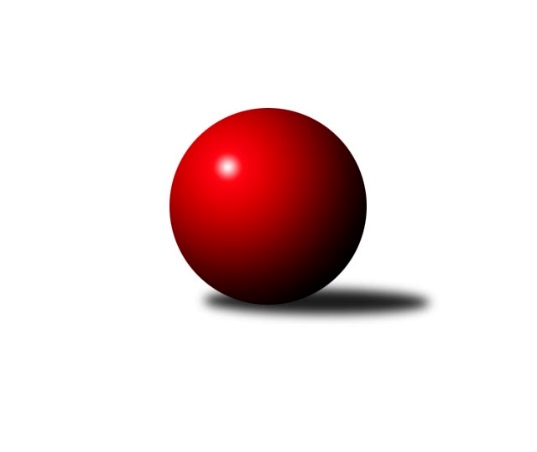 Č.5Ročník 2023/2024	13.6.2024 Divize AS 2023/2024Statistika 5. kolaTabulka družstev:		družstvo	záp	výh	rem	proh	skore	sety	průměr	body	plné	dorážka	chyby	1.	KK Konstruktiva Praha B	5	4	0	1	29.0 : 11.0 	(39.5 : 20.5)	2659	8	1784	875	25	2.	TJ Sparta Kutná Hora A	5	4	0	1	26.0 : 14.0 	(35.0 : 25.0)	2572	8	1752	819	26.2	3.	TJ Sokol Benešov B	5	4	0	1	24.0 : 16.0 	(35.5 : 24.5)	2589	8	1772	817	33.8	4.	KK Slavoj C	5	3	1	1	20.0 : 20.0 	(22.0 : 38.0)	2508	7	1741	767	39.6	5.	TJ Sokol Praha-Vršovice A	4	3	0	1	21.0 : 11.0 	(30.5 : 17.5)	2542	6	1743	799	38.8	6.	KK Kosmonosy B	5	3	0	2	24.0 : 16.0 	(34.5 : 25.5)	2638	6	1828	810	38.6	7.	TJ AŠ Mladá Boleslav	5	2	1	2	20.0 : 20.0 	(25.0 : 35.0)	2496	5	1752	744	50.6	8.	SK Meteor Praha A	4	1	2	1	15.0 : 17.0 	(26.5 : 21.5)	2558	4	1757	802	41.5	9.	KK Vlašim A	5	1	1	3	16.5 : 23.5 	(25.5 : 34.5)	2484	3	1713	771	46.6	10.	AC Sparta Praha A	5	1	1	3	15.0 : 25.0 	(30.5 : 29.5)	2597	3	1805	792	34.2	11.	TJ Sokol Brandýs n. L. A	4	1	0	3	14.0 : 18.0 	(24.5 : 23.5)	2482	2	1714	768	31.5	12.	TJ Astra A	4	1	0	3	13.5 : 18.5 	(25.0 : 23.0)	2479	2	1735	744	44.8	13.	TJ Lhotka A	5	1	0	4	14.5 : 25.5 	(25.0 : 35.0)	2403	2	1694	710	53	14.	TJ Neratovice	5	1	0	4	11.5 : 28.5 	(17.0 : 43.0)	2404	2	1687	717	46.6Tabulka doma:		družstvo	záp	výh	rem	proh	skore	sety	průměr	body	maximum	minimum	1.	TJ AŠ Mladá Boleslav	3	2	1	0	17.0 : 7.0 	(20.0 : 16.0)	2474	5	2487	2455	2.	TJ Sokol Praha-Vršovice A	2	2	0	0	14.0 : 2.0 	(19.0 : 5.0)	2503	4	2527	2479	3.	KK Konstruktiva Praha B	2	2	0	0	12.0 : 4.0 	(18.5 : 5.5)	2676	4	2681	2671	4.	KK Kosmonosy B	2	2	0	0	12.0 : 4.0 	(15.5 : 8.5)	2779	4	2833	2724	5.	TJ Sparta Kutná Hora A	3	2	0	1	15.0 : 9.0 	(21.5 : 14.5)	2651	4	2703	2580	6.	TJ Sokol Benešov B	3	2	0	1	12.0 : 12.0 	(19.5 : 16.5)	2535	4	2667	2427	7.	KK Slavoj C	2	1	1	0	9.0 : 7.0 	(9.0 : 15.0)	2760	3	2779	2741	8.	KK Vlašim A	3	1	1	1	13.0 : 11.0 	(18.5 : 17.5)	2593	3	2678	2545	9.	TJ Astra A	1	1	0	0	6.5 : 1.5 	(10.0 : 2.0)	2536	2	2536	2536	10.	SK Meteor Praha A	1	1	0	0	5.0 : 3.0 	(7.0 : 5.0)	2629	2	2629	2629	11.	TJ Neratovice	2	1	0	1	7.0 : 9.0 	(9.0 : 15.0)	2478	2	2500	2455	12.	TJ Sokol Brandýs n. L. A	3	1	0	2	12.0 : 12.0 	(21.0 : 15.0)	2447	2	2483	2409	13.	TJ Lhotka A	3	1	0	2	11.5 : 12.5 	(20.0 : 16.0)	2457	2	2561	2381	14.	AC Sparta Praha A	3	1	0	2	9.0 : 15.0 	(15.5 : 20.5)	2556	2	2614	2508Tabulka venku:		družstvo	záp	výh	rem	proh	skore	sety	průměr	body	maximum	minimum	1.	TJ Sokol Benešov B	2	2	0	0	12.0 : 4.0 	(16.0 : 8.0)	2617	4	2646	2587	2.	TJ Sparta Kutná Hora A	2	2	0	0	11.0 : 5.0 	(13.5 : 10.5)	2532	4	2607	2457	3.	KK Konstruktiva Praha B	3	2	0	1	17.0 : 7.0 	(21.0 : 15.0)	2665	4	2704	2592	4.	KK Slavoj C	3	2	0	1	11.0 : 13.0 	(13.0 : 23.0)	2424	4	2498	2305	5.	TJ Sokol Praha-Vršovice A	2	1	0	1	7.0 : 9.0 	(11.5 : 12.5)	2562	2	2579	2545	6.	KK Kosmonosy B	3	1	0	2	12.0 : 12.0 	(19.0 : 17.0)	2591	2	2696	2466	7.	SK Meteor Praha A	3	0	2	1	10.0 : 14.0 	(19.5 : 16.5)	2535	2	2602	2499	8.	AC Sparta Praha A	2	0	1	1	6.0 : 10.0 	(15.0 : 9.0)	2618	1	2762	2474	9.	TJ Sokol Brandýs n. L. A	1	0	0	1	2.0 : 6.0 	(3.5 : 8.5)	2517	0	2517	2517	10.	KK Vlašim A	2	0	0	2	3.5 : 12.5 	(7.0 : 17.0)	2430	0	2435	2425	11.	TJ AŠ Mladá Boleslav	2	0	0	2	3.0 : 13.0 	(5.0 : 19.0)	2507	0	2570	2444	12.	TJ Lhotka A	2	0	0	2	3.0 : 13.0 	(5.0 : 19.0)	2377	0	2456	2297	13.	TJ Astra A	3	0	0	3	7.0 : 17.0 	(15.0 : 21.0)	2460	0	2573	2309	14.	TJ Neratovice	3	0	0	3	4.5 : 19.5 	(8.0 : 28.0)	2379	0	2430	2346Tabulka podzimní části:		družstvo	záp	výh	rem	proh	skore	sety	průměr	body	doma	venku	1.	KK Konstruktiva Praha B	5	4	0	1	29.0 : 11.0 	(39.5 : 20.5)	2659	8 	2 	0 	0 	2 	0 	1	2.	TJ Sparta Kutná Hora A	5	4	0	1	26.0 : 14.0 	(35.0 : 25.0)	2572	8 	2 	0 	1 	2 	0 	0	3.	TJ Sokol Benešov B	5	4	0	1	24.0 : 16.0 	(35.5 : 24.5)	2589	8 	2 	0 	1 	2 	0 	0	4.	KK Slavoj C	5	3	1	1	20.0 : 20.0 	(22.0 : 38.0)	2508	7 	1 	1 	0 	2 	0 	1	5.	TJ Sokol Praha-Vršovice A	4	3	0	1	21.0 : 11.0 	(30.5 : 17.5)	2542	6 	2 	0 	0 	1 	0 	1	6.	KK Kosmonosy B	5	3	0	2	24.0 : 16.0 	(34.5 : 25.5)	2638	6 	2 	0 	0 	1 	0 	2	7.	TJ AŠ Mladá Boleslav	5	2	1	2	20.0 : 20.0 	(25.0 : 35.0)	2496	5 	2 	1 	0 	0 	0 	2	8.	SK Meteor Praha A	4	1	2	1	15.0 : 17.0 	(26.5 : 21.5)	2558	4 	1 	0 	0 	0 	2 	1	9.	KK Vlašim A	5	1	1	3	16.5 : 23.5 	(25.5 : 34.5)	2484	3 	1 	1 	1 	0 	0 	2	10.	AC Sparta Praha A	5	1	1	3	15.0 : 25.0 	(30.5 : 29.5)	2597	3 	1 	0 	2 	0 	1 	1	11.	TJ Sokol Brandýs n. L. A	4	1	0	3	14.0 : 18.0 	(24.5 : 23.5)	2482	2 	1 	0 	2 	0 	0 	1	12.	TJ Astra A	4	1	0	3	13.5 : 18.5 	(25.0 : 23.0)	2479	2 	1 	0 	0 	0 	0 	3	13.	TJ Lhotka A	5	1	0	4	14.5 : 25.5 	(25.0 : 35.0)	2403	2 	1 	0 	2 	0 	0 	2	14.	TJ Neratovice	5	1	0	4	11.5 : 28.5 	(17.0 : 43.0)	2404	2 	1 	0 	1 	0 	0 	3Tabulka jarní části:		družstvo	záp	výh	rem	proh	skore	sety	průměr	body	doma	venku	1.	KK Vlašim A	0	0	0	0	0.0 : 0.0 	(0.0 : 0.0)	0	0 	0 	0 	0 	0 	0 	0 	2.	TJ Sokol Brandýs n. L. A	0	0	0	0	0.0 : 0.0 	(0.0 : 0.0)	0	0 	0 	0 	0 	0 	0 	0 	3.	AC Sparta Praha A	0	0	0	0	0.0 : 0.0 	(0.0 : 0.0)	0	0 	0 	0 	0 	0 	0 	0 	4.	TJ Lhotka A	0	0	0	0	0.0 : 0.0 	(0.0 : 0.0)	0	0 	0 	0 	0 	0 	0 	0 	5.	SK Meteor Praha A	0	0	0	0	0.0 : 0.0 	(0.0 : 0.0)	0	0 	0 	0 	0 	0 	0 	0 	6.	TJ Astra A	0	0	0	0	0.0 : 0.0 	(0.0 : 0.0)	0	0 	0 	0 	0 	0 	0 	0 	7.	TJ Neratovice	0	0	0	0	0.0 : 0.0 	(0.0 : 0.0)	0	0 	0 	0 	0 	0 	0 	0 	8.	TJ AŠ Mladá Boleslav	0	0	0	0	0.0 : 0.0 	(0.0 : 0.0)	0	0 	0 	0 	0 	0 	0 	0 	9.	KK Kosmonosy B	0	0	0	0	0.0 : 0.0 	(0.0 : 0.0)	0	0 	0 	0 	0 	0 	0 	0 	10.	TJ Sokol Benešov B	0	0	0	0	0.0 : 0.0 	(0.0 : 0.0)	0	0 	0 	0 	0 	0 	0 	0 	11.	KK Slavoj C	0	0	0	0	0.0 : 0.0 	(0.0 : 0.0)	0	0 	0 	0 	0 	0 	0 	0 	12.	TJ Sokol Praha-Vršovice A	0	0	0	0	0.0 : 0.0 	(0.0 : 0.0)	0	0 	0 	0 	0 	0 	0 	0 	13.	TJ Sparta Kutná Hora A	0	0	0	0	0.0 : 0.0 	(0.0 : 0.0)	0	0 	0 	0 	0 	0 	0 	0 	14.	KK Konstruktiva Praha B	0	0	0	0	0.0 : 0.0 	(0.0 : 0.0)	0	0 	0 	0 	0 	0 	0 	0 Zisk bodů pro družstvo:		jméno hráče	družstvo	body	zápasy	v %	dílčí body	sety	v %	1.	Jakub Wrzecionko 	KK Konstruktiva Praha B 	5	/	5	(100%)	9	/	10	(90%)	2.	Břetislav Vystrčil 	KK Kosmonosy B 	4	/	4	(100%)	7	/	8	(88%)	3.	Jiří Jabůrek 	TJ Sokol Praha-Vršovice A 	4	/	4	(100%)	7	/	8	(88%)	4.	Zdeněk Rajchman 	TJ Sparta Kutná Hora A 	4	/	4	(100%)	6	/	8	(75%)	5.	Pavel Horáček ml.	TJ AŠ Mladá Boleslav  	4	/	4	(100%)	4	/	8	(50%)	6.	Radek Tajč 	KK Kosmonosy B 	4	/	5	(80%)	8	/	10	(80%)	7.	Petr Neumajer 	AC Sparta Praha A 	4	/	5	(80%)	8	/	10	(80%)	8.	Andrea Axmanová 	KK Konstruktiva Praha B 	4	/	5	(80%)	7.5	/	10	(75%)	9.	Jaroslav Pleticha st.	KK Konstruktiva Praha B 	4	/	5	(80%)	7	/	10	(70%)	10.	Václav Tůma 	KK Vlašim A 	4	/	5	(80%)	7	/	10	(70%)	11.	Radek Horák 	TJ AŠ Mladá Boleslav  	4	/	5	(80%)	7	/	10	(70%)	12.	Vladimír Holý 	TJ Sparta Kutná Hora A 	4	/	5	(80%)	7	/	10	(70%)	13.	Karel Křenek 	TJ Sokol Brandýs n. L. A 	3	/	4	(75%)	6	/	8	(75%)	14.	Dušan Hrčkulák 	TJ Sparta Kutná Hora A 	3	/	4	(75%)	6	/	8	(75%)	15.	Marek Červ 	TJ Sokol Benešov B 	3	/	4	(75%)	6	/	8	(75%)	16.	Ivo Steindl 	SK Meteor Praha A 	3	/	4	(75%)	6	/	8	(75%)	17.	Miloslav Rychetský 	TJ Sokol Brandýs n. L. A 	3	/	4	(75%)	6	/	8	(75%)	18.	Zbyněk Vilímovský 	TJ Sokol Praha-Vršovice A 	3	/	4	(75%)	5.5	/	8	(69%)	19.	Josef Trnka 	TJ Neratovice 	3	/	4	(75%)	5	/	8	(63%)	20.	Martin Čistý 	TJ Lhotka A 	3	/	4	(75%)	5	/	8	(63%)	21.	Jiří Kočí 	TJ Sokol Benešov B 	3	/	4	(75%)	4	/	8	(50%)	22.	Pavel Plachý 	SK Meteor Praha A 	3	/	4	(75%)	4	/	8	(50%)	23.	Ladislav Hlaváček 	KK Vlašim A 	3	/	5	(60%)	7	/	10	(70%)	24.	Petr Brabenec 	TJ Sokol Benešov B 	3	/	5	(60%)	7	/	10	(70%)	25.	Michal Ostatnický 	KK Konstruktiva Praha B 	3	/	5	(60%)	6	/	10	(60%)	26.	Dušan Hejduk 	TJ Lhotka A 	3	/	5	(60%)	6	/	10	(60%)	27.	Petr Červ 	TJ Sokol Benešov B 	3	/	5	(60%)	6	/	10	(60%)	28.	Jan Bürger 	KK Slavoj C 	3	/	5	(60%)	6	/	10	(60%)	29.	Václav Klička 	AC Sparta Praha A 	3	/	5	(60%)	6	/	10	(60%)	30.	Petr Sedláček 	KK Slavoj C 	3	/	5	(60%)	5	/	10	(50%)	31.	Tomáš Zimmerhakl 	KK Kosmonosy B 	3	/	5	(60%)	5	/	10	(50%)	32.	Michal Horáček 	TJ AŠ Mladá Boleslav  	3	/	5	(60%)	5	/	10	(50%)	33.	Jiří Kašpar 	KK Slavoj C 	3	/	5	(60%)	3	/	10	(30%)	34.	Antonín Krejza 	TJ Sokol Praha-Vršovice A 	2	/	2	(100%)	3	/	4	(75%)	35.	Viktor Jungbauer 	KK Slavoj C 	2	/	3	(67%)	4	/	6	(67%)	36.	Jan Kocurek 	KK Kosmonosy B 	2	/	3	(67%)	4	/	6	(67%)	37.	Jiří Rejthárek 	TJ Sokol Praha-Vršovice A 	2	/	3	(67%)	4	/	6	(67%)	38.	František Čvančara 	TJ Sokol Brandýs n. L. A 	2	/	3	(67%)	4	/	6	(67%)	39.	Václav Sommer 	TJ Sokol Brandýs n. L. A 	2	/	3	(67%)	3.5	/	6	(58%)	40.	Jan Kvapil 	TJ Neratovice 	2	/	3	(67%)	2	/	6	(33%)	41.	Emilie Somolíková 	KK Konstruktiva Praha B 	2	/	4	(50%)	6	/	8	(75%)	42.	Daniel Veselý 	TJ Astra A 	2	/	4	(50%)	5.5	/	8	(69%)	43.	Martin Boháč 	SK Meteor Praha A 	2	/	4	(50%)	5.5	/	8	(69%)	44.	Ladislav Zahrádka 	SK Meteor Praha A 	2	/	4	(50%)	5	/	8	(63%)	45.	Jakub Vodička 	TJ Astra A 	2	/	4	(50%)	5	/	8	(63%)	46.	Marek Šveda 	TJ Astra A 	2	/	4	(50%)	4	/	8	(50%)	47.	Tomáš Hroza 	TJ Astra A 	2	/	4	(50%)	4	/	8	(50%)	48.	Jan Meščan 	TJ Neratovice 	2	/	4	(50%)	4	/	8	(50%)	49.	Pavel Kotek 	TJ Sokol Brandýs n. L. A 	2	/	4	(50%)	4	/	8	(50%)	50.	Věroslav Řípa 	KK Kosmonosy B 	2	/	4	(50%)	4	/	8	(50%)	51.	Jaroslav Dryák 	TJ Astra A 	2	/	4	(50%)	3.5	/	8	(44%)	52.	Karel Nový 	TJ Lhotka A 	2	/	4	(50%)	3	/	8	(38%)	53.	Dušan Dvořák 	TJ Sokol Benešov B 	2	/	5	(40%)	6.5	/	10	(65%)	54.	Jiří Barbora 	TJ Sparta Kutná Hora A 	2	/	5	(40%)	6	/	10	(60%)	55.	Petr Hartina 	AC Sparta Praha A 	2	/	5	(40%)	5.5	/	10	(55%)	56.	Ladislav Kalous 	TJ Sokol Benešov B 	2	/	5	(40%)	5	/	10	(50%)	57.	Pavel Palaštuk 	TJ AŠ Mladá Boleslav  	2	/	5	(40%)	5	/	10	(50%)	58.	Dušan Hejduk 	TJ Lhotka A 	2	/	5	(40%)	5	/	10	(50%)	59.	Josef Dotlačil 	KK Vlašim A 	2	/	5	(40%)	4	/	10	(40%)	60.	Jiří Neumajer 	AC Sparta Praha A 	2	/	5	(40%)	4	/	10	(40%)	61.	Petr Palaštuk 	TJ AŠ Mladá Boleslav  	2	/	5	(40%)	3	/	10	(30%)	62.	Eva Václavková 	KK Konstruktiva Praha B 	2	/	5	(40%)	3	/	10	(30%)	63.	Petr Seidl 	TJ Astra A 	1.5	/	3	(50%)	3	/	6	(50%)	64.	Jakub Nový 	TJ Lhotka A 	1.5	/	3	(50%)	3	/	6	(50%)	65.	Vlastimil Pírek 	KK Vlašim A 	1.5	/	3	(50%)	3	/	6	(50%)	66.	Jan Urban 	KK Vlašim A 	1	/	1	(100%)	2	/	2	(100%)	67.	Daniel Brejcha 	TJ Sparta Kutná Hora A 	1	/	1	(100%)	2	/	2	(100%)	68.	Jaroslav Pleticha ml.	KK Konstruktiva Praha B 	1	/	1	(100%)	1	/	2	(50%)	69.	František Tesař 	TJ Sparta Kutná Hora A 	1	/	1	(100%)	1	/	2	(50%)	70.	Marek Náhlovský 	KK Kosmonosy B 	1	/	1	(100%)	1	/	2	(50%)	71.	Martin Šmejkal 	TJ Sokol Praha-Vršovice A 	1	/	2	(50%)	3	/	4	(75%)	72.	Martin Šveda 	TJ Sokol Praha-Vršovice A 	1	/	2	(50%)	3	/	4	(75%)	73.	Pavel Grygar 	TJ Sokol Praha-Vršovice A 	1	/	2	(50%)	2	/	4	(50%)	74.	Michal Hrčkulák 	TJ Sparta Kutná Hora A 	1	/	2	(50%)	2	/	4	(50%)	75.	Petr Horáček 	TJ AŠ Mladá Boleslav  	1	/	2	(50%)	1	/	4	(25%)	76.	Miroslav Šostý 	SK Meteor Praha A 	1	/	3	(33%)	3	/	6	(50%)	77.	Roman Přeučil 	TJ Sokol Praha-Vršovice A 	1	/	3	(33%)	2	/	6	(33%)	78.	Josef Hejduk 	TJ Lhotka A 	1	/	3	(33%)	2	/	6	(33%)	79.	Ondrej Troják 	KK Kosmonosy B 	1	/	3	(33%)	2	/	6	(33%)	80.	Jaroslava Fukačová 	TJ Neratovice 	1	/	3	(33%)	1	/	6	(17%)	81.	Pavel Pavlíček 	AC Sparta Praha A 	1	/	4	(25%)	4	/	8	(50%)	82.	Vojtěch Krákora 	AC Sparta Praha A 	1	/	4	(25%)	2	/	8	(25%)	83.	Miroslav Pessr 	KK Vlašim A 	1	/	4	(25%)	2	/	8	(25%)	84.	Eva Dvorská 	TJ Neratovice 	1	/	4	(25%)	1	/	8	(13%)	85.	Petr Dus 	TJ Sparta Kutná Hora A 	1	/	5	(20%)	4	/	10	(40%)	86.	Jaroslav Doškář 	KK Kosmonosy B 	1	/	5	(20%)	3.5	/	10	(35%)	87.	Anton Stašák 	KK Slavoj C 	1	/	5	(20%)	3	/	10	(30%)	88.	Petr Vacek 	TJ Neratovice 	0.5	/	2	(25%)	2	/	4	(50%)	89.	Lukáš Pelánek 	TJ Sokol Praha-Vršovice A 	0	/	1	(0%)	1	/	2	(50%)	90.	Ladislav Sopr 	TJ Sokol Brandýs n. L. A 	0	/	1	(0%)	1	/	2	(50%)	91.	Luboš Soukup 	SK Meteor Praha A 	0	/	1	(0%)	1	/	2	(50%)	92.	Pavel Novák 	SK Meteor Praha A 	0	/	1	(0%)	1	/	2	(50%)	93.	Miroslav Viktorin 	AC Sparta Praha A 	0	/	1	(0%)	1	/	2	(50%)	94.	Leoš Chalupa 	KK Vlašim A 	0	/	1	(0%)	0.5	/	2	(25%)	95.	Kateřina Holanová 	KK Slavoj C 	0	/	1	(0%)	0	/	2	(0%)	96.	Tomáš Turnský 	TJ Astra A 	0	/	1	(0%)	0	/	2	(0%)	97.	Pavel Vojta 	KK Vlašim A 	0	/	1	(0%)	0	/	2	(0%)	98.	Tomáš Jelínek 	TJ Sparta Kutná Hora A 	0	/	1	(0%)	0	/	2	(0%)	99.	Milan Černý 	KK Vlašim A 	0	/	1	(0%)	0	/	2	(0%)	100.	Petr Mašek 	TJ Lhotka A 	0	/	1	(0%)	0	/	2	(0%)	101.	Leopold Chalupa 	KK Vlašim A 	0	/	1	(0%)	0	/	2	(0%)	102.	Jan Pozner 	SK Meteor Praha A 	0	/	1	(0%)	0	/	2	(0%)	103.	Bohumír Kopecký 	TJ Sparta Kutná Hora A 	0	/	1	(0%)	0	/	2	(0%)	104.	Jana Burocková 	TJ Neratovice 	0	/	1	(0%)	0	/	2	(0%)	105.	Daniel Kulhánek 	KK Slavoj C 	0	/	1	(0%)	0	/	2	(0%)	106.	Libor Sýkora 	TJ Sokol Praha-Vršovice A 	0	/	1	(0%)	0	/	2	(0%)	107.	Luboš Zajíček 	KK Vlašim A 	0	/	1	(0%)	0	/	2	(0%)	108.	Jan Červenka 	AC Sparta Praha A 	0	/	1	(0%)	0	/	2	(0%)	109.	Jindřich Sahula 	SK Meteor Praha A 	0	/	2	(0%)	1	/	4	(25%)	110.	Vladimír Sommer 	TJ Sokol Brandýs n. L. A 	0	/	2	(0%)	0	/	4	(0%)	111.	Jiří Kadleček 	KK Vlašim A 	0	/	2	(0%)	0	/	4	(0%)	112.	Petr Šteiner 	TJ Neratovice 	0	/	3	(0%)	2	/	6	(33%)	113.	Miroslav Bubeník 	KK Slavoj C 	0	/	3	(0%)	1	/	6	(17%)	114.	Pavel Nový 	TJ Lhotka A 	0	/	3	(0%)	1	/	6	(17%)	115.	Martin Šmejkal 	TJ Sokol Brandýs n. L. A 	0	/	3	(0%)	0	/	6	(0%)	116.	Jiří Samolák 	TJ AŠ Mladá Boleslav  	0	/	4	(0%)	0	/	8	(0%)	117.	Jan Kozák 	TJ Neratovice 	0	/	5	(0%)	0	/	10	(0%)Průměry na kuželnách:		kuželna	průměr	plné	dorážka	chyby	výkon na hráče	1.	SK Žižkov Praha, 1-4	2744	1891	852	35.8	(457.4)	2.	KK Kosmonosy, 3-6	2708	1837	871	33.3	(451.5)	3.	Meteor, 1-2	2667	1825	841	34.5	(444.6)	4.	TJ Sparta Kutná Hora, 1-4	2628	1781	846	27.2	(438.1)	5.	KK Konstruktiva Praha, 1-4	2581	1765	815	33.2	(430.2)	6.	Spartak Vlašim, 1-2	2553	1767	785	45.8	(425.5)	7.	Benešov, 1-4	2523	1739	784	42.0	(420.6)	8.	Zahr. Město, 1-2	2507	1717	790	36.8	(418.0)	9.	TJ Neratovice, 1-2	2504	1751	752	36.5	(417.3)	10.	Lhotka - Hospoda U Hejduků, 1-2	2446	1709	737	47.8	(407.8)	11.	Mladá Boleslav, 1-2	2442	1717	725	53.3	(407.1)	12.	Brandýs 1-2, 1-2	2438	1670	767	34.0	(406.4)	13.	Vršovice, 1-2	2402	1698	703	48.5	(400.3)Nejlepší výkony na kuželnách:SK Žižkov Praha, 1-4KK Slavoj C	2779	2. kolo	Jan Bürger 	KK Slavoj C	529	4. koloAC Sparta Praha A	2762	2. kolo	Jiří Neumajer 	AC Sparta Praha A	492	2. koloKK Slavoj C	2741	4. kolo	Václav Klička 	AC Sparta Praha A	488	2. koloKK Kosmonosy B	2696	4. kolo	Viktor Jungbauer 	KK Slavoj C	486	4. kolo		. kolo	Radek Tajč 	KK Kosmonosy B	479	4. kolo		. kolo	Petr Hartina 	AC Sparta Praha A	475	2. kolo		. kolo	Jiří Kašpar 	KK Slavoj C	473	2. kolo		. kolo	Petr Neumajer 	AC Sparta Praha A	473	2. kolo		. kolo	Viktor Jungbauer 	KK Slavoj C	471	2. kolo		. kolo	Petr Sedláček 	KK Slavoj C	465	2. koloKK Kosmonosy, 3-6KK Kosmonosy B	2833	5. kolo	Břetislav Vystrčil 	KK Kosmonosy B	498	5. koloKK Kosmonosy B	2724	3. kolo	Tomáš Zimmerhakl 	KK Kosmonosy B	491	5. koloKK Konstruktiva Praha B	2699	5. kolo	Radek Tajč 	KK Kosmonosy B	488	3. koloTJ Sokol Praha-Vršovice A	2579	3. kolo	Radek Tajč 	KK Kosmonosy B	484	5. kolo		. kolo	Zbyněk Vilímovský 	TJ Sokol Praha-Vršovice A	476	3. kolo		. kolo	Emilie Somolíková 	KK Konstruktiva Praha B	473	5. kolo		. kolo	Jiří Jabůrek 	TJ Sokol Praha-Vršovice A	472	3. kolo		. kolo	Jan Kocurek 	KK Kosmonosy B	471	3. kolo		. kolo	Ondrej Troják 	KK Kosmonosy B	468	5. kolo		. kolo	Michal Ostatnický 	KK Konstruktiva Praha B	464	5. koloMeteor, 1-2SK Meteor Praha A	2732	4. kolo	Jiří Jabůrek 	TJ Sokol Praha-Vršovice A	485	4. koloTJ Sokol Praha-Vršovice A	2698	4. kolo	Pavel Novák 	SK Meteor Praha A	474	4. koloSK Meteor Praha A	2629	2. kolo	Roman Přeučil 	TJ Sokol Praha-Vršovice A	474	4. koloKK Kosmonosy B	2611	2. kolo	Pavel Plachý 	SK Meteor Praha A	468	4. kolo		. kolo	Martin Boháč 	SK Meteor Praha A	468	4. kolo		. kolo	Ivo Steindl 	SK Meteor Praha A	460	4. kolo		. kolo	Zbyněk Vilímovský 	TJ Sokol Praha-Vršovice A	459	4. kolo		. kolo	Martin Boháč 	SK Meteor Praha A	459	2. kolo		. kolo	Tomáš Zimmerhakl 	KK Kosmonosy B	454	2. kolo		. kolo	Jiří Rejthárek 	TJ Sokol Praha-Vršovice A	453	4. koloTJ Sparta Kutná Hora, 1-4TJ Sparta Kutná Hora A	2703	2. kolo	Dušan Hrčkulák 	TJ Sparta Kutná Hora A	491	1. koloTJ Sparta Kutná Hora A	2670	1. kolo	Jiří Barbora 	TJ Sparta Kutná Hora A	488	2. koloTJ Sokol Benešov B	2646	4. kolo	Vladimír Holý 	TJ Sparta Kutná Hora A	482	2. koloSK Meteor Praha A	2602	1. kolo	Pavel Plachý 	SK Meteor Praha A	471	1. koloTJ Sparta Kutná Hora A	2580	4. kolo	Ivo Steindl 	SK Meteor Praha A	470	1. koloTJ AŠ Mladá Boleslav 	2570	2. kolo	Radek Horák 	TJ AŠ Mladá Boleslav 	463	2. kolo		. kolo	Zdeněk Rajchman 	TJ Sparta Kutná Hora A	462	2. kolo		. kolo	Petr Brabenec 	TJ Sokol Benešov B	458	4. kolo		. kolo	Vladimír Holý 	TJ Sparta Kutná Hora A	456	4. kolo		. kolo	Zdeněk Rajchman 	TJ Sparta Kutná Hora A	455	4. koloKK Konstruktiva Praha, 1-4KK Konstruktiva Praha B	2704	3. kolo	Miloslav Rychetský 	TJ Sokol Brandýs n. L. A	480	2. koloKK Konstruktiva Praha B	2681	2. kolo	Zbyněk Vilímovský 	TJ Sokol Praha-Vršovice A	473	1. koloKK Konstruktiva Praha B	2671	4. kolo	Michal Ostatnický 	KK Konstruktiva Praha B	471	3. koloAC Sparta Praha A	2614	5. kolo	Jaroslav Pleticha st.	KK Konstruktiva Praha B	471	4. koloTJ Astra A	2573	5. kolo	Petr Seidl 	TJ Astra A	468	5. koloAC Sparta Praha A	2545	3. kolo	Andrea Axmanová 	KK Konstruktiva Praha B	467	3. koloTJ Sokol Praha-Vršovice A	2545	1. kolo	Karel Křenek 	TJ Sokol Brandýs n. L. A	467	2. koloTJ Sokol Brandýs n. L. A	2517	2. kolo	Marek Šveda 	TJ Astra A	466	5. koloAC Sparta Praha A	2508	1. kolo	Jakub Wrzecionko 	KK Konstruktiva Praha B	464	4. koloTJ Lhotka A	2456	4. kolo	Andrea Axmanová 	KK Konstruktiva Praha B	460	2. koloSpartak Vlašim, 1-2KK Vlašim A	2678	1. kolo	Miroslav Pessr 	KK Vlašim A	500	1. koloTJ Sparta Kutná Hora A	2607	3. kolo	Daniel Brejcha 	TJ Sparta Kutná Hora A	488	3. koloKK Vlašim A	2555	5. kolo	Ladislav Hlaváček 	KK Vlašim A	485	1. koloKK Vlašim A	2545	3. kolo	Pavel Plachý 	SK Meteor Praha A	482	5. koloSK Meteor Praha A	2503	5. kolo	Ivo Steindl 	SK Meteor Praha A	456	5. koloTJ Neratovice	2430	1. kolo	Václav Tůma 	KK Vlašim A	454	5. kolo		. kolo	Václav Tůma 	KK Vlašim A	451	1. kolo		. kolo	Vladimír Holý 	TJ Sparta Kutná Hora A	449	3. kolo		. kolo	Ladislav Hlaváček 	KK Vlašim A	445	5. kolo		. kolo	Josef Dotlačil 	KK Vlašim A	438	3. koloBenešov, 1-4TJ Sokol Benešov B	2667	5. kolo	Petr Červ 	TJ Sokol Benešov B	474	5. koloKK Konstruktiva Praha B	2592	1. kolo	Dušan Dvořák 	TJ Sokol Benešov B	467	5. koloTJ Sokol Benešov B	2512	3. kolo	Michal Ostatnický 	KK Konstruktiva Praha B	463	1. koloTJ Astra A	2499	3. kolo	Petr Brabenec 	TJ Sokol Benešov B	458	5. koloTJ AŠ Mladá Boleslav 	2444	5. kolo	Ladislav Kalous 	TJ Sokol Benešov B	452	5. koloTJ Sokol Benešov B	2427	1. kolo	Marek Šveda 	TJ Astra A	448	3. kolo		. kolo	Eva Václavková 	KK Konstruktiva Praha B	445	1. kolo		. kolo	Jaroslav Dryák 	TJ Astra A	444	3. kolo		. kolo	Andrea Axmanová 	KK Konstruktiva Praha B	444	1. kolo		. kolo	Petr Červ 	TJ Sokol Benešov B	443	3. koloZahr. Město, 1-2TJ Astra A	2556	4. kolo	Karel Křenek 	TJ Sokol Brandýs n. L. A	475	4. koloTJ Astra A	2536	2. kolo	Miloslav Rychetský 	TJ Sokol Brandýs n. L. A	459	4. koloTJ Sokol Brandýs n. L. A	2504	4. kolo	Petr Seidl 	TJ Astra A	456	4. koloKK Vlašim A	2435	2. kolo	Radovan Šimůnek 	TJ Astra A	446	4. kolo		. kolo	Jaroslav Dryák 	TJ Astra A	444	2. kolo		. kolo	Jakub Vodička 	TJ Astra A	434	2. kolo		. kolo	Ladislav Hlaváček 	KK Vlašim A	431	2. kolo		. kolo	Daniel Veselý 	TJ Astra A	431	2. kolo		. kolo	Daniel Veselý 	TJ Astra A	427	4. kolo		. kolo	Tomáš Hroza 	TJ Astra A	421	2. koloTJ Neratovice, 1-2TJ Sokol Benešov B	2587	2. kolo	Dušan Dvořák 	TJ Sokol Benešov B	454	2. koloTJ Neratovice	2500	4. kolo	Petr Neumajer 	AC Sparta Praha A	450	4. koloAC Sparta Praha A	2474	4. kolo	Ladislav Kalous 	TJ Sokol Benešov B	449	2. koloTJ Neratovice	2455	2. kolo	Václav Klička 	AC Sparta Praha A	448	4. kolo		. kolo	Petr Brabenec 	TJ Sokol Benešov B	445	2. kolo		. kolo	Jan Kozák 	TJ Neratovice	435	4. kolo		. kolo	Josef Trnka 	TJ Neratovice	431	4. kolo		. kolo	Jiří Kočí 	TJ Sokol Benešov B	429	2. kolo		. kolo	Petr Šteiner 	TJ Neratovice	423	4. kolo		. kolo	Josef Trnka 	TJ Neratovice	420	2. koloLhotka - Hospoda U Hejduků, 1-2TJ Lhotka A	2561	5. kolo	Dušan Hejduk 	TJ Lhotka A	466	5. koloKK Slavoj C	2498	3. kolo	Josef Hejduk 	TJ Lhotka A	444	3. koloKK Kosmonosy B	2466	1. kolo	Dušan Hejduk 	TJ Lhotka A	444	5. koloTJ Lhotka A	2429	3. kolo	Josef Trnka 	TJ Neratovice	443	5. koloTJ Lhotka A	2381	1. kolo	Břetislav Vystrčil 	KK Kosmonosy B	441	1. koloTJ Neratovice	2346	5. kolo	Jan Kocurek 	KK Kosmonosy B	436	1. kolo		. kolo	Radek Tajč 	KK Kosmonosy B	433	1. kolo		. kolo	Dušan Hejduk 	TJ Lhotka A	432	3. kolo		. kolo	Martin Čistý 	TJ Lhotka A	430	5. kolo		. kolo	Anton Stašák 	KK Slavoj C	428	3. koloMladá Boleslav, 1-2SK Meteor Praha A	2499	3. kolo	Josef Dotlačil 	KK Vlašim A	455	4. koloTJ AŠ Mladá Boleslav 	2487	1. kolo	Radek Horák 	TJ AŠ Mladá Boleslav 	447	3. koloTJ AŠ Mladá Boleslav 	2481	3. kolo	Radek Horák 	TJ AŠ Mladá Boleslav 	445	4. koloTJ AŠ Mladá Boleslav 	2455	4. kolo	Radek Horák 	TJ AŠ Mladá Boleslav 	442	1. koloKK Vlašim A	2425	4. kolo	Ladislav Hlaváček 	KK Vlašim A	438	4. koloTJ Astra A	2309	1. kolo	Pavel Palaštuk 	TJ AŠ Mladá Boleslav 	438	1. kolo		. kolo	Ivo Steindl 	SK Meteor Praha A	438	3. kolo		. kolo	Ladislav Zahrádka 	SK Meteor Praha A	436	3. kolo		. kolo	Pavel Horáček ml.	TJ AŠ Mladá Boleslav 	436	3. kolo		. kolo	Michal Horáček 	TJ AŠ Mladá Boleslav 	433	1. koloBrandýs 1-2, 1-2TJ Sokol Brandýs n. L. A	2483	3. kolo	Karel Křenek 	TJ Sokol Brandýs n. L. A	460	1. koloKK Slavoj C	2469	1. kolo	Michal Hrčkulák 	TJ Sparta Kutná Hora A	457	5. koloTJ Sparta Kutná Hora A	2457	5. kolo	Pavel Kotek 	TJ Sokol Brandýs n. L. A	432	3. koloTJ Sokol Brandýs n. L. A	2450	1. kolo	Karel Křenek 	TJ Sokol Brandýs n. L. A	429	3. koloTJ Sokol Brandýs n. L. A	2409	5. kolo	Jiří Barbora 	TJ Sparta Kutná Hora A	429	5. koloTJ Neratovice	2362	3. kolo	Anton Stašák 	KK Slavoj C	429	1. kolo		. kolo	Václav Sommer 	TJ Sokol Brandýs n. L. A	425	3. kolo		. kolo	Jiří Kašpar 	KK Slavoj C	424	1. kolo		. kolo	Jan Bürger 	KK Slavoj C	423	1. kolo		. kolo	Vladimír Holý 	TJ Sparta Kutná Hora A	423	5. koloVršovice, 1-2TJ Sokol Praha-Vršovice A	2527	5. kolo	Jiří Jabůrek 	TJ Sokol Praha-Vršovice A	460	5. koloTJ Sokol Praha-Vršovice A	2479	2. kolo	Jiří Rejthárek 	TJ Sokol Praha-Vršovice A	441	5. koloKK Slavoj C	2305	5. kolo	Jiří Jabůrek 	TJ Sokol Praha-Vršovice A	439	2. koloTJ Lhotka A	2297	2. kolo	Pavel Grygar 	TJ Sokol Praha-Vršovice A	434	2. kolo		. kolo	Zbyněk Vilímovský 	TJ Sokol Praha-Vršovice A	425	2. kolo		. kolo	Dušan Hejduk 	TJ Lhotka A	418	2. kolo		. kolo	Martin Šmejkal 	TJ Sokol Praha-Vršovice A	413	5. kolo		. kolo	Antonín Krejza 	TJ Sokol Praha-Vršovice A	409	5. kolo		. kolo	Petr Sedláček 	KK Slavoj C	405	5. kolo		. kolo	Zbyněk Vilímovský 	TJ Sokol Praha-Vršovice A	404	5. koloČetnost výsledků:	7.0 : 1.0	5x	6.5 : 1.5	2x	6.0 : 2.0	10x	5.0 : 3.0	5x	4.0 : 4.0	3x	3.0 : 5.0	5x	2.0 : 6.0	2x	1.0 : 7.0	2x	0.0 : 8.0	1x